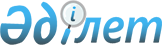 Энергия үнемдеу және энергия тиімділігін арттыру саласындағы қызметті жүзеге асыру үшін қажетті ақпараттық-өлшеу кешендері мен техникалық құралдар тізбесін бекіту туралыҚазақстан Республикасы Инвестициялар және даму министрінің 2016 жылғы 31 мамырдағы № 455 бұйрығы. Қазақстан Республикасының Әділет министрлігінде 2016 жылы 11 шілдеде № 13902 болып тіркелді

      «Энергия үнемдеу және энергия тиімділігін арттыру туралы» 2012 жылғы 13 қаңтардағы Қазақстан Республикасының Заңы 5-бабының 6-1) тармақшасына сәйкес, БҰЙЫРАМЫН:



      1. Қоса беріліп отырған энергия үнемдеу және энергия тиімділігін арттыру саласындағы қызметті жүзеге асыру үшін қажетті ақпараттық–өлшеу кешендері мен техникалық құралдар тізбесі бекітілсін.



      2. Қазақстан Республикасы Инвестициялар және даму министрлігінің Индустриялық даму және өнеркәсіптік қауіпсіздік комитеті (А.Қ. Ержанов):



      1) осы бұйрықты Қазақстан Республикасы Әділет министрлігінде мемлекеттік тіркеуді;



      2) осы бұйрық Қазақстан Республикасы Әділет министрлігінде мемлекеттік тіркелгеннен кейін оның көшірмелерін баспа және электрондық түрде күнтізбелік он күн ішінде мерзімді баспа басылымдарында және «Әділет» ақпараттық-құқықтық жүйесінде ресми жариялауға, сондай-ақ тіркелген бұйрықты алған күннен бастап бес жұмыс күні ішінде Қазақстан Республикасы нормативтік құқықтық актілерінің эталондық бақылау банкіне енгізу үшін Республикалық құқықтық ақпарат орталығына жіберуді;



      3) осы бұйрықтың Қазақстан Республикасы Инвестициялар және даму министрлігінің интернет–ресурсында және мемлекеттік органдардың интранет-порталында орналастырылуын;



      4) осы бұйрық Қазақстан Республикасы Әділет министрлігінде мемлекеттік тіркелгеннен кейін он жұмыс күні ішінде Қазақстан Республикасы Инвестициялар және даму министрлігінің Заң департаментіне осы тармақтың 1), 2) 3) тармақшаларында көзделген іс-шаралардың орындалуы туралы мәліметтерді ұсынуды қамтамасыз етсін.



      3. Осы бұйрықтың орындалуын бақылау жетекшілік ететін Қазақстан Республикасының Инвестициялар және даму вице-министріне жүктелсін.



      4. Осы бұйрық оның алғашқы ресми жарияланған күнінен кейін күнтізбелік жиырма бір күн өткен соң қолданысқа енгізіледі.      Қазақстан Республикасы

      Инвестициялар және даму

      министрі                                   Ә. Исекешев      «КЕЛІСІЛГЕН»

      Қазақстан Республикасының

      Ұлттық экономика

      министрі

      ____________ Қ. Бишімбаев

      2016 жылғы 31 мамыр

Қазақстан Республикасының 

Инвестициялар және даму  

министрінің 2016 жылғы   

31 мамырдағы        

№ 455 бұйрығымен      

бекітілген          

Энергия үнемдеу және энергия тиімділігін арттыру саласындағы

қызметті жүзеге асыру үшін қажетті ақпараттық-өлшеу кешендері

мен техникалық құралдар тізбесі1. Жылу көргіш.

2. Ультрадыбыстық сұйықтық шығынын өлшеуіш.

3. Өлшеу диапазоны 0 бастап 550о С дейінгі контактісіз (инфрақызыл) термометр.

4. Жылу өлшеуіш немесе жылу ағындарының өлшеуіші.

5. Ток кармауыштар.

6. Анемометр.

7. Гигрометр.

8. Люксметр.

9. Лазерлі ұзындық өлшеуіш.

10. Қалыңдық өлшегіш (егер шығын өлшеуіште осы функция болмаса).

11. Электр энергиясының сапасын талдауыш.

12. Контактілі термометр.

13. Манометр.

14. Газ талдауыш.
					© 2012. Қазақстан Республикасы Әділет министрлігінің «Қазақстан Республикасының Заңнама және құқықтық ақпарат институты» ШЖҚ РМК
				